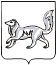 АДМИНИСТРАЦИЯ ТУРУХАНСКОГО РАЙОНАКРАСНОЯРСКОГО КРАЯП О С Т А Н О В Л Е Н И Е	В соответствии с Федеральным законом от 21.12.1994 № 68-ФЗ «О защите населения и территорий от чрезвычайных ситуаций природного и техногенного характера», Федеральным законом от 30.03.1999 № 52-ФЗ «О санитарно-эпидемиологическом благополучии населения», во исполнение Указа Губернатора Красноярского края от 18.10.2021 № 323-уг «О внесении изменений в Указ Губернатора Красноярского края от 27.03.2020 № 71-уг «О дополнительных мерах, направленных на предупреждение распространения коронавирусной инфекции, вызванной 2019-nCoV, на территории Красноярского края», руководствуясь статьями 47, 48 Устава Туруханского района, ПОСТАНОВЛЯЮ:1. Внести в постановление администрации Туруханского района от 28.03.2020 № 163-п «О мерах по организации и проведению мероприятий во исполнение Указа Губернатора Красноярского края от 27.03.2020 № 71-уг» следующие изменения:1.1. в преамбуле постановления слова «Указа Губернатора Красноярского края от 05.07.2021 № 205-уг «О внесении изменений в Указ Губернатора Красноярского края от 27.03.2020 № 71-уг «О дополнительных мерах, направленных на предупреждение распространения коронавирусной инфекции, вызванной 2019-nCoV, на территории Красноярского края» заменить словами «Указа Губернатора Красноярского края от 18.10.2021            № 323-уг «О внесении изменений в Указ Губернатора Красноярского края от 27.03.2020 № 71-уг «О дополнительных мерах, направленных на предупреждение распространения коронавирусной инфекции, вызванной 2019-nCoV, на территории Красноярского края»;1.2. пункт 2.2.6 изложить в следующей редакции:«2.2.6 Установить, что хозяйствующие субъекты, оказывающие услуги общественного питания, осуществляют деятельность при условии:1) запрета функционирования танцевальных зон и площадок, расположенных в организации общественного питания;2) соблюдения режима работы с 7 до 23 часов по местному времени.Установить, что действие ограничения, предусмотренного подпунктом 2 настоящего пункта, не распространяется на случаи:обслуживания на вынос без посещения гражданами организаций общественного питания;доставки заказов;работы столовых, буфетов, кафе и иных предприятий общественного питания, осуществляющих организацию питания для работников организаций;работы хозяйствующих субъектов, оказывающих услуги общественного питания и расположенных на территориях аэропортов.»;1.3. в абзаце первом пункта 2.2.9 слова «50 % от общей вместимости» заменить словами «50 % от общей вместимости и равномерной рассадкой зрителей - по 14 ноября 2021 года включительно, а с 15 ноября 2021 года – 70 % от общей вместимости и равномерной рассадкой зрителей»;1.4. в абзаце пятом пункта 2.2.9 слова «пунктом 2.2.9.1» заменить словами «пунктами 2.2.9.1, 2.2.9.4»;1.5. дополнить пунктом 2.2.9.4 следующего содержания:«2.2.9.4. Установить, что с 1 ноября 2021 года доступ зрителей, достигших возраста 18 лет, в здания театров, в здания (сооружения) и (или) помещения, в которых расположены кинотеатры и (или) концертные залы, учреждения культуры и искусства, осуществляется при предъявлении документа, удостоверяющего личность, и при наличии одного из следующих условий: действующего QR-кода, полученного с использованием федеральной государственной информационной системы «Единый портал государственных и муниципальных услуг (функций)» или с использованием специализированного приложения Единого портала государственных и муниципальных услуг «Госуслуги. Стопкоронавирус» (далее - QR-код), которым подтверждается получение гражданами второго компонента вакцины или однокомпонентной вакцины от новой коронавирусной инфекции, прошедшей государственную регистрацию в Российской Федерации;действующего QR-кода о перенесенном заболевании COVID-19 (если с даты выздоровления гражданина прошло не более шести календарных месяцев);оригинала сертификата о профилактических прививках на бумажном носителе, содержащего сведения о получении гражданином второго компонента вакцины или однокомпонентной вакцины от новой коронавирусной инфекции, прошедшей государственную регистрацию в Российской Федерации;оригинала справки на бумажном носителе, подтверждающей, что гражданин перенес новую коронавирусную инфекцию, и что с даты его выздоровления прошло не более шести календарных месяцев, полученной в медицинской организации;оригинала справки на бумажном носителе, подтверждающей прохождение курса вакцинации против новой коронавирусной инфекции, полученной в медицинской организации, осуществившей вакцинацию.Гражданин вправе представить QR-код, предусмотренный абзацами вторым и третьим настоящего пункта, на электронном устройстве или на бумажном носителе в формате, позволяющем сканировать его камерой смартфона, планшета, иного подобного устройства.Работники театров, кинотеатров и (или) концертных залов, учреждений культуры или иные лица, осуществляющие допуск посетителей в указанные объекты, обязаны осуществить проверку соответствия данных о посетителе, содержащихся в QR-коде либо в документах, указанных в абзацах четвертом - седьмом настоящего пункта, сведениям о гражданине, содержащимся в документе, удостоверяющем личность.»;1.6. в подпункте 3 пункта 2 слова «пунктом 2.4.2» заменить словами «пунктами 2.4.2, 2.4.3»;1.7. пункт 2 дополнить подпунктом 4 следующего содержания:«4) деятельность хозяйствующих субъектов, оказывающих услуги общественного питания, с 23 до 7 часов следующего дня по местному времени, за исключением случаев, установленных абзацами вторым - шестым подпункта 2 пункта 2.2.6 настоящего постановления.»;1.8. в абзаце седьмом пункта 2.4.2 слова «равномерной рассадкой зрителей» заменить словами «равномерной рассадкой зрителей - по 14 ноября 2021 года включительно, а с 15 ноября 2021 года - 70 % от общей вместимости места проведения мероприятия и равномерной рассадкой зрителей»;1.9. абзац седьмом пункта 2.4.2 дополнить словами «Количество зрителей определяется организатором спортивных или физкультурных мероприятий на основании предложений (предписаний) главного государственного санитарного врача по Красноярскому краю в порядке, предусмотренном постановлением Главного государственного санитарного врача Российской Федерации от 07.07.2021 № 18 «О мерах по ограничению распространения новой коронавирусной инфекции (COVID-2019) на территории Российской Федерации в случаях проведения массовых мероприятий».»;1.10. пункт 2.4.2 дополнить абзацем одиннадцатым следующего содержания:«требований, предусмотренных пунктом 2.4.3 настоящего постановления (при проведении спортивных и физкультурных мероприятий, предусмотренных абзацем седьмым настоящего пункта).»;1.11. дополнить пунктом 2.4.3 следующего содержания:«2.4.3. Установить, что с 1 ноября 2021 года доступ зрителей, достигших возраста 18 лет, на спортивные и физкультурные мероприятия, указанные в абзаце седьмом пункта 2.4.2 настоящего постановления, осуществляется при предъявлении документа, удостоверяющего личность, и при наличии одного из следующих условий: действующего QR-кода, полученного с использованием федеральной государственной информационной системы «Единый портал государственных и муниципальных услуг (функций)» или с использованием специализированного приложения Единого портала государственных и муниципальных услуг «Госуслуги. Стопкоронавирус» (далее -QR-код), которым подтверждается получение гражданами второго компонента вакцины или однокомпонентной вакцины от новой коронавирусной инфекции, прошедшей государственную регистрацию в Российской Федерации;действующего QR-кода о перенесенном заболевании COVID-19 (если с даты выздоровления гражданина прошло не более шести календарных месяцев);оригинала сертификата о профилактических прививках на бумажном носителе, содержащего сведения о получении гражданином второго компонента вакцины или однокомпонентной вакцины от новой коронавирусной инфекции, прошедшей государственную регистрацию в Российской Федерации;оригинала справки на бумажном носителе, подтверждающей, что гражданин перенес новую коронавирусную инфекцию, и что с даты его выздоровления прошло не более шести календарных месяцев, полученной в медицинской организации;оригинала справки на бумажном носителе, подтверждающей прохождение курса вакцинации против новой коронавирусной инфекции, полученной в медицинской организации, осуществившей вакцинацию.Гражданин вправе представить QR-код, предусмотренный абзацами вторым и третьим настоящего пункта, на электронном устройстве или на бумажном носителе в формате, позволяющем сканировать его камерой смартфона, планшета, иного подобного устройства. Контролеры-распорядители или иные лица, осуществляющие допуск зрителей на спортивные и физкультурные мероприятия, указанные в абзаце седьмом пункта 2.4.2 настоящего постановления, обязаны осуществить проверку соответствия данных о посетителе, содержащихся в QR-коде либо в документах, указанных в абзацах четвертом – седьмом настоящего пункта, сведениям о гражданине, содержащимся в документе, удостоверяющем личность.»;1.12. дополнить пунктом 2.11 следующего содержания:«2.11. Руководителям муниципального казенного учреждения культуры «Туруханская межпоселенческая централизованная информационно - библиотечная система» (Н.Е. Минкова) и муниципального казённого учреждения культуры «Библиотека города Игарки» (И.М. Евсеева) организовать и обеспечить в учреждениях доступ к сети интернет населению Туруханского района с целью получения в федеральной государственной информационной системе «Единый портал государственных и муниципальных услуг (функций)», необходимых документов (сведений), указанных в абзацах втором, третьем пунктов 2.4.2, 2.2.9.4 настоящего постановления.»;1.13. в пункте 4 слова «(ЕДДС Туруханского района (Вольхин П.И.)» заменить словами «(ЕДДС Туруханского района (Ержанов А.А)». 2. Опубликовать настоящее постановление в общественно-политической газете Туруханского района «Маяк Севера» и на официальном сайте Туруханского района в сети Интернет.3. Настоящее постановление вступает в силу с момента подписания.Глава Туруханского района                                                               О.И. Шереметьев19.10.2021с. Туруханск          № 719 - пО внесении изменений в постановление администрации Туруханского района от 28.03.2020 № 163-п «О мерах по организации и проведению мероприятий во исполнение Указа Губернатора Красноярского края от 27.03.2020 № 71-уг»